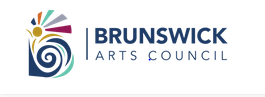 PROJECT DESCRIPTIONSUCCESS CRITERIA & MEASURABLE OUTCOMESORGANIZATION BACKGROUNDCURRENT PROGRAMS, ACTIVITIES, & ACCOMPLISHMENTSAFFILIATIONS WITH SIMILAR ORGANIZATIONSGOALS & OBJECTIVESTIMELINEBUDGETBUDGET OVERVIEWLONG-TERM SOURCES / STRATEGIES FOR FUNDING (IF ANY)EVALUATIONSUPPORT MATERIALSXl.  APPLICANT  SIGNATUREI understand that everything I have provided herein is accurate to the best of my knowledge and that I am authorized to sign this application. I also understand that support is given by BAC based upon criteria and availability of monies.  Application period is quarterly.  Applications received between July 1-September 30 will be decided in October.  Applications received between October 1 – December 31 will be decided in January.  Applications received between January 1 – March 30 will be decided in April and applications received between April 1- June 15 will be decided on before the end of June 30.Signature of Applicant/Organizational Representative				DatePrinted Name of Applicant									DATE SUBMITTEDGRANT NAMESUBMITTED TOADDRESS OF RECEIVING PARTYSUBMITTED BYADDRESS OF SUBMITTING PARTYAMOUNT REQUESTED FROM BAC$ STATEMENT OF PROBLEM TO BE ADDRESSEDGOALS & OBJECTIVESTARGET POPULATIONPROJECT ACTIVITIESKEY PERSONACTIVITYPROJECTED DATEGENERAL OPERATING SUPPORTBUDGET PURPOSEPROJECT SUPPORTBUDGET PERIOD START & END DATESINCOMEINCOMEEXPENSEEXPENSESOURCESAMOUNTAMOUNTTOTALTOTALNET INCOMENET INCOMENET INCOMEFILE NAMEDESCRIPTIONLOCATION attachment / link